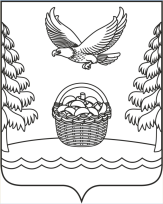 РОССИЙСКАЯ ФЕДЕРАЦИЯИРКУТСКАЯ ОБЛАСТЬЗиминский районАдминистрацияХарайгунского муниципального образованияП О С Т А Н О В Л Е Н И Еот «31» января 2024 г.            с. Харайгун                             № 15В целях упорядочения адресного реестра Харайгунского муниципального образования, в соответствии с Федеральным Законом от 06.10.2003г. №131-ФЗ «Об общих принципах организации местного самоуправления в Российской Федерации», Федеральным Законом от 28.2.2013 г. № 443-ФЗ «О Федеральной информационной адресной системе и внесении изменений в Федеральный закон «Об общих принципах организации местного самоуправления в Российской Федерации»,  Постановлением Правительства РФ от 22.05.2015 № 492 «О составе сведений об адресах, размещаемых в государственном адресном реестре, разделом IV Правил межведомственного информационного взаимодействия при ведении государственного адресного реестра», постановлением Правительства Российской Федерации от 19 ноября 2014 года №1221 «Об утверждении Правил присвоения, изменения и аннулирования адресов», рассмотрев материалы Филиала федерального государственного бюджетного учреждения «Кадастровая палата Федеральной службы государственной регистрации кадастра  и картографии» по Иркутской области, руководствуясь ст. 23,46 Устава  Харайгунского муниципального образования,  администрация Харайгунского муниципального образованияПОСТАНОВЛЯЕТ:1. Добавить в Федеральную информационную адресную систему (ФИАС) отсутствующие объекты адресации:1.1 объекту адресации,  земельному участку присвоить адрес: Российская федерация, Иркутская область, муниципальный район Зиминский, сельское поселение Харайгунское, населенный пункт участок Буринская Дача, улица Центральная, земельный участок 17/1;1.2. объекту адресации,  земельному участку присвоить адрес: Российская Федерация, Иркутская область, муниципальный район Зиминский, сельское поселение Харайгунское, населенный пункт участок Буринская Дача, улица Центральная, земельный участок 9;1.3. объекту адресации,  земельному участку присвоить адрес: Российская Федерация, Иркутская область, муниципальный район Зиминский, сельское поселение Харайгунское, населенный пункт участок Буринская Дача, микрорайон Саянская деревня, земельный участок 56Б;1.4. объекту адресации,  земельному участку присвоить адрес: Российская Федерация, Иркутская область, муниципальный район Зиминский, сельское поселение Харайгунское, населенный пункт участок Буринская Дача, микрорайон Саянская деревня, земельный участок 70Б.1.5. объекту адресации,  земельному участку присвоить адрес: Российская Федерация, Иркутская область, муниципальный район Зиминский, сельское поселение Харайгунское, село Харайгун, улица Лесная, земельный участок 43/2.2. Контроль исполнения постановления оставляю за собой.Глава  Харайгунского муниципального образования                                                     Л.Н. СиницынаО присвоении адресовобъектам адресации 